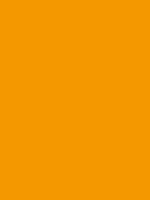 Prof. Dr. Boris Barth Demokratie in Deutschland im 20. Jahrhundert JTM304, montags 12.30–13.50 Uhr (6 ECTS)Deutsche Wirtschafts- und Sozialgeschichte im 20. JahrhundertJTM306, montags 15.30–16.50 Uhr (6 ECTS)Prof. Dr. Günter Wollstein„Auferstanden aus Ruinen“.Spielfilme ebnen nach 1945 den Weg zu Frieden und DemokratieJTM324 (6 ECTS)Blockseminar: 3.–4. 10., 24.–25. 10., 14.–15. 11. und 12.–13. 12.Donnerstags 17.00–19.50 Uhr und freitags 9.00–10.50 Uhr Prof. Dr. Volker ZimmermannDeutsche und Tschechen – nahe und ferne Nachbarn (von der Habsburgermonarchie bis zur europäischen Union)JTM305 (6 ECTS)Blockseminar: 17.–18. 10., 31.10.–1. 11. und 21.–22. 11.Donnerstags 17.00–19.50 Uhr und freitags 8.00–10.50 Uhr  Mehr Informationen